Nye ferieregler 2020Forslag til kort introtekst til web, sociale medier, nyhedsbreve mm:Ny pjece: Forstå den nye ferielov1. sept. 2020 bliver Ferieloven ændret. Hidtil har vi optjent ferie i ét år og afholdt ferien i det følgende ferieår. I fremtiden kan vi holde ferien løbende i samme år, som den bliver optjent. Der kommer en overgangsordning i sommeren 2020, men facit er, at alle får præcis det samme antal feriedage som hidtil. Det er kun perioderne for optjening og afholdelse af ferien, som ændres. KL, Regionerne og Forhandlingsfællesskabet har lavet en pjece, som forklarer de nye regler for ansatte i regioner og kommuner. Hent pjecen her: http://www.forhandlingsfaellesskabet.dk/media/1122473/nye_ferieregler_2020-print.pdfMulige illustrationer:Illustrationerne fra folderen ”Nye ferieregler” kan hentes i fuld opløsning via nedenstående link.https://www.dropbox.com/sh/gku7ktz811tisae/AAA9AVfUMTLryJgyuBEKkWdBa?dl=0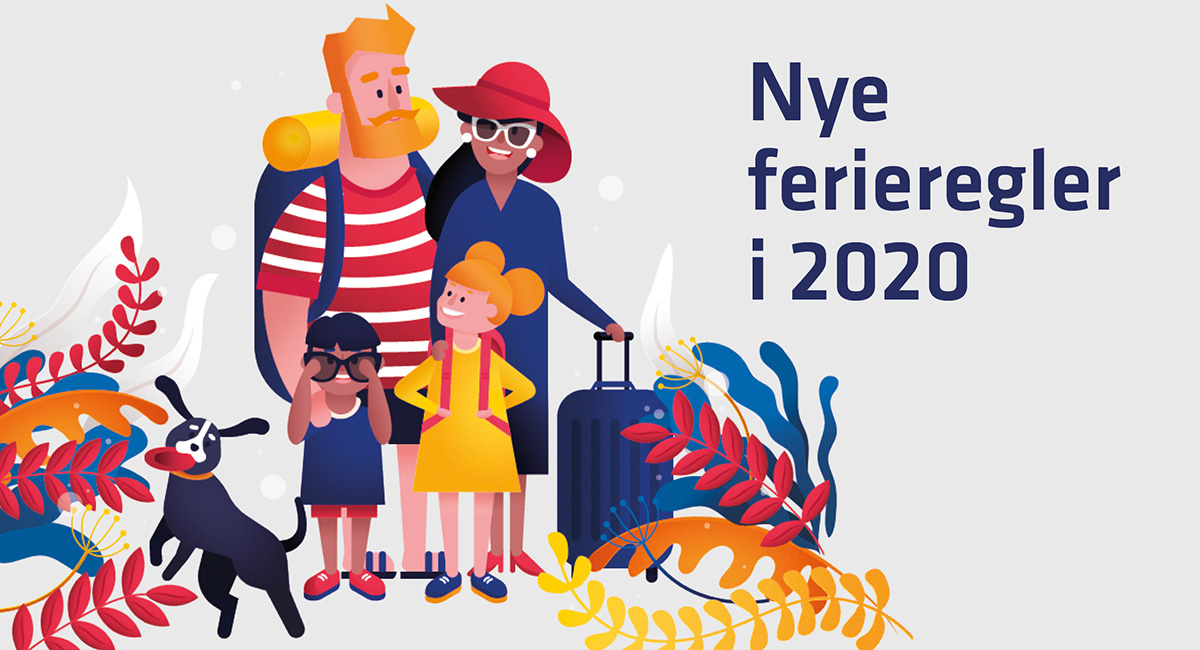 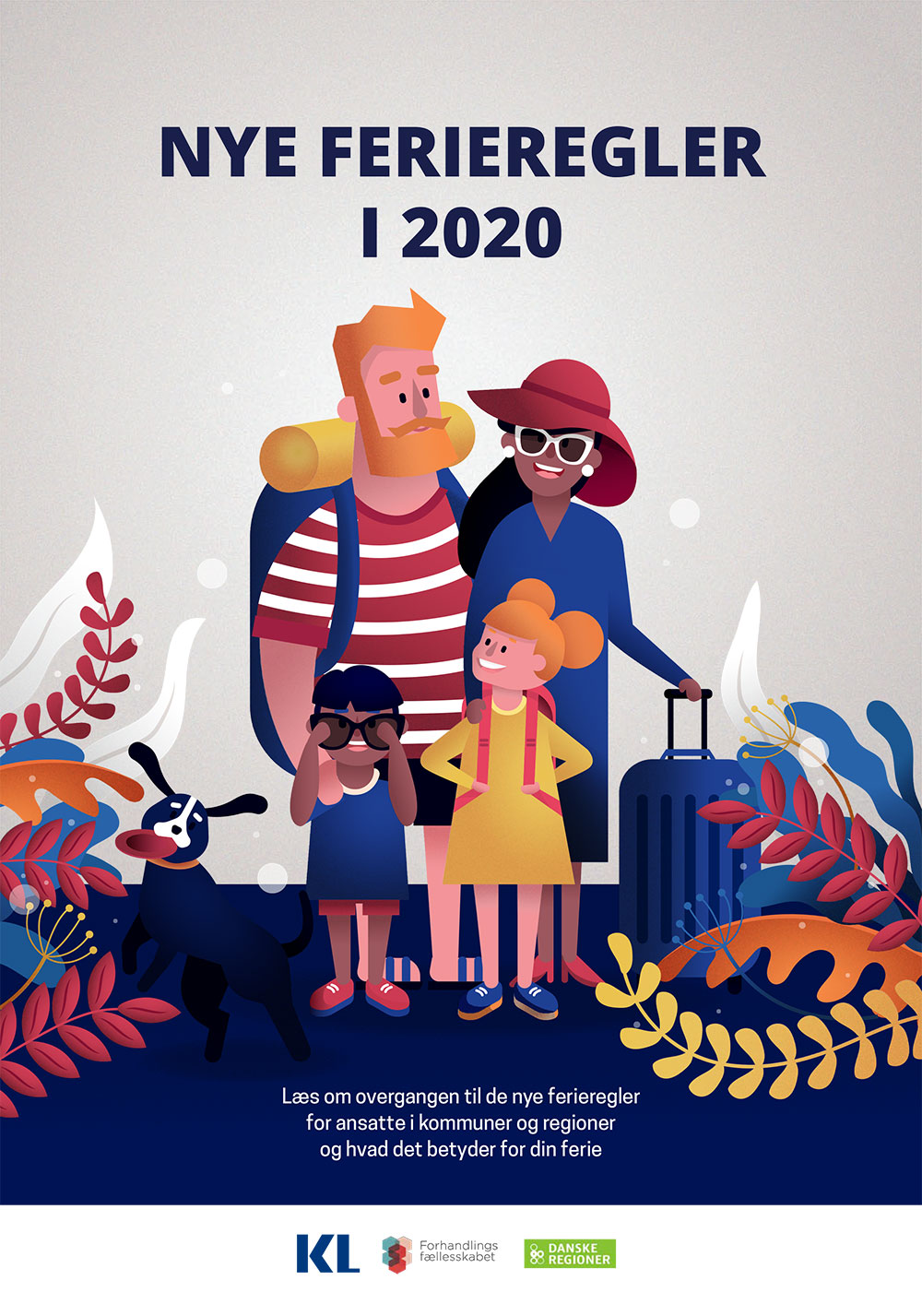 